Bunnies Preschool (Shephall) – Registration form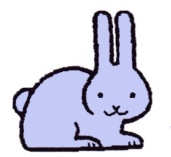 Child’s detailsParent/carer detailsEmergency contacts (for use in an emergency if we cannot contact those listed above.  Please provide 2)Health detailsSharing of information: I understand that the preschool will keep records of my child’s development and achievements during their time at Bunnies Preschool.  I agree to this and I am aware that such records will be shared with me and may be shared with other professionals working with my child at the discretion of the preschool.  Signed_____________________________________ Print name___________________________ Date____________First aid I give permission for staff at Bunnies Preschool to perform emergency first aid on my child and to seek professional medical help if requiredSigned_____________________________________ Print name___________________________ Date____________Photographs:  I give permission for photographs of my child to be used in preschool displays, newsletters, staff course work and other activities related to the running of the preschoolSigned_____________________________________ Print name___________________________ Date____________Internet:  I give permission for images of my child to be used on the preschool website and on the preschool Facebook page (NB Bunnies Preschool will never use the personal details or full names (which means first name and surname) of any child in any photographic image on video, on internet sites, in our prospectus or any other printed publications)Signed_____________________________________ Print name___________________________ Date____________Declaration:  I agree to pay the appropriate fees whilst my child attends Bunnies Preschool and I understand that all booked lunch club spaces must be paid for if my child is absent from school.  I agree that I shall give a minimum of 2 weeks’ notice in writing before withdrawing my child from preschool, or I agree to pay appropriate fees in lieu of notice.  Signed_____________________________________ Print name___________________________ Date____________Preferred sessions (Please see our welcome brochure for full details of our opening times)NB: PLEASE READ MORE ABOUT AVALIABLE FUNDING OPTIONS IN THE ATTACHED WELCOME PACK OR SPEAK TO STAFFPreschool use only – proof of IDChild’s first name(s)Child’s main addressChild’s surnameChild’s main addressDate of birthChild’s main addressEthnicityChild’s main addressReligionChild’s second address or childminders detailsHome languages(s)Child’s second address or childminders detailsGenderChild’s second address or childminders detailsNational health number (in your child’s red book)National health number (in your child’s red book)Password (to be used if anyone other than yourselfCollects your child from preschool)Password (to be used if anyone other than yourselfCollects your child from preschool)2 year funding code (if applicable)2 year funding code (if applicable)30 hour funding code (if applicable)Mother’s name         .......   ....................          Fathers name.......................................Address – if different to aboveAddress – if different to aboveDate of birthDate of birthNational insurance numberNational insurance numberPhone number(s)Phone number(s)Email addressEmail addressParental responsibility Y   /     NParental responsibility Y     /     NName, address and relationship of anyone else with parental responsibilityName, address and relationship of anyone else with parental responsibilityName, address and relationship of anyone else with parental responsibilityName, address and relationship of anyone else with parental responsibilityName          .......   ....................          Name .......................................Relationship to childRelationship to childPhone numberPhone numberDoctors surgery and health visitors nameDoes your child have any allergies, illnesses or medical conditions?Does your child have any special dietary requirements? Does your child have any special educational needs or require any additional support?Are there any other professionals working with your child e.g. speech therapists, social workers?Names and ages of siblingsHow did you hear about us? (eg Facebook, internet, advert, recommendation from someone already attending?Fees correct as of September 2022.Please note, fees are reviewed annually and are subject to change.PRICE (if fee paying)MONDAYTUESDAYWEDNESDAYTHURSDAYFRIDAYMORNINGS  9 – 12£15.00LUNCH CLUBS TO 1 OR 2£5.00 p/hAFTERNOONS 12 - 3£15.00ALL DAY SESSIONS 9 - 3£30.00Birth certificate / passport (delete as applicable)NationalityNationalityDate of birthCertificate number / passport numberCertificate number / passport numberName on documentCertificate number / passport numberCertificate number / passport numberChecked byStart dateLeaving datePrevious settingNext settingNext setting